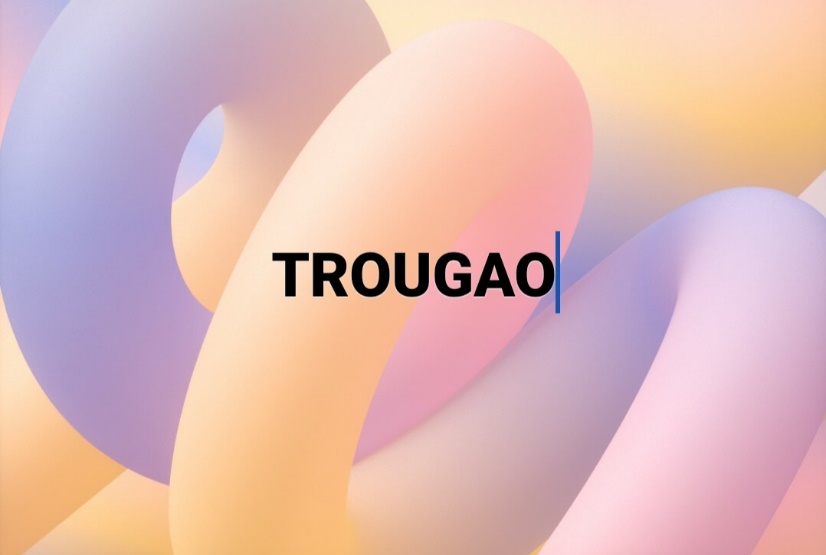 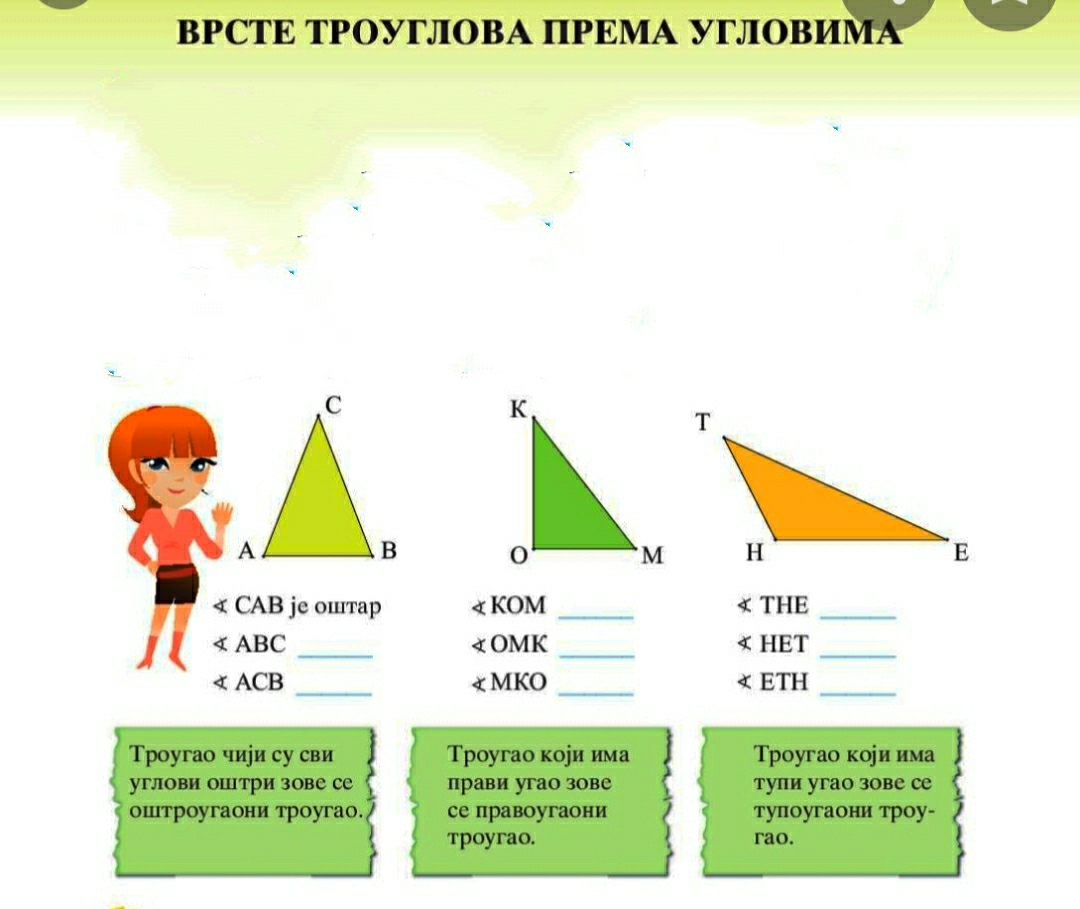 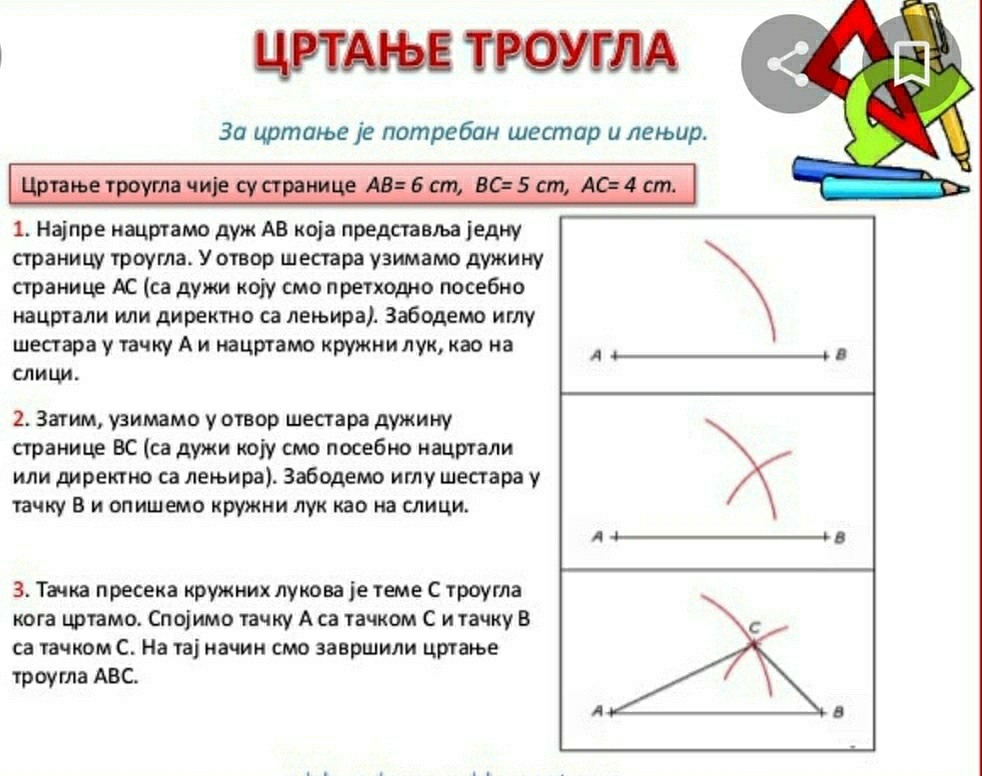 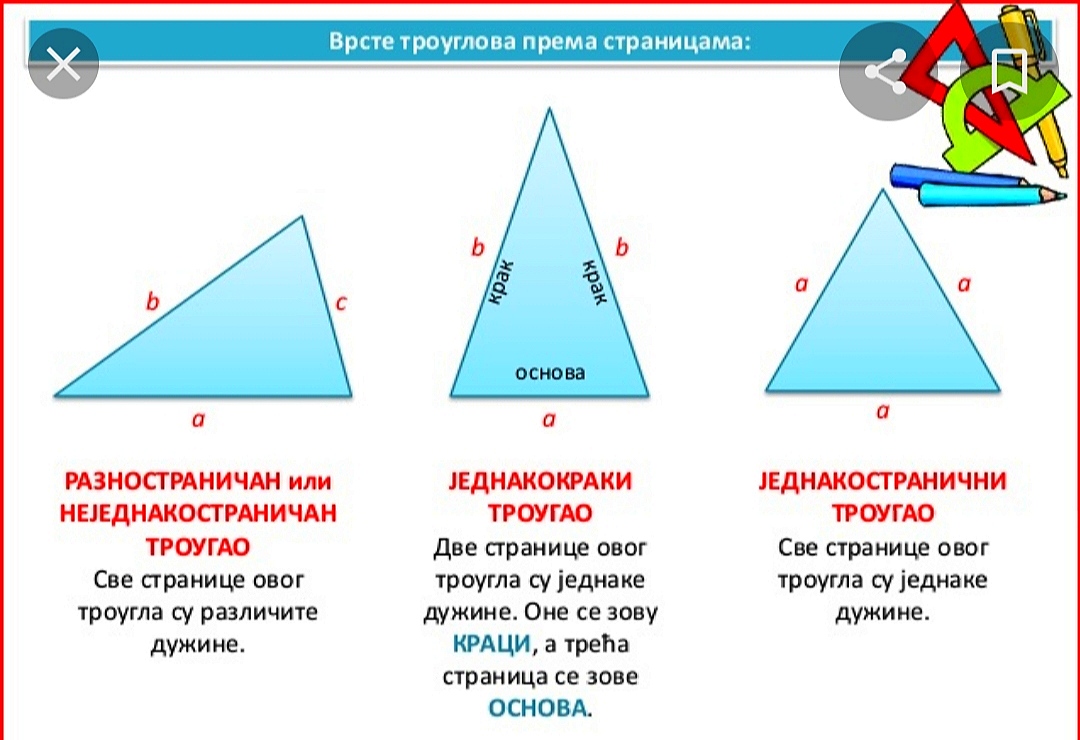 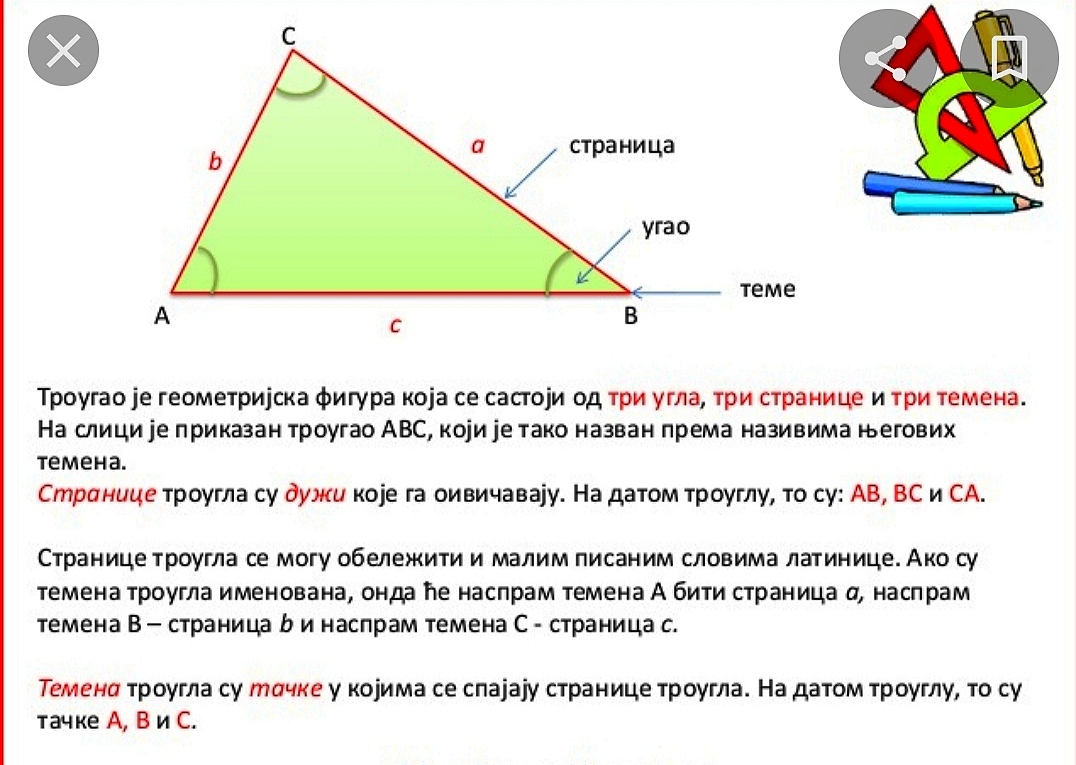 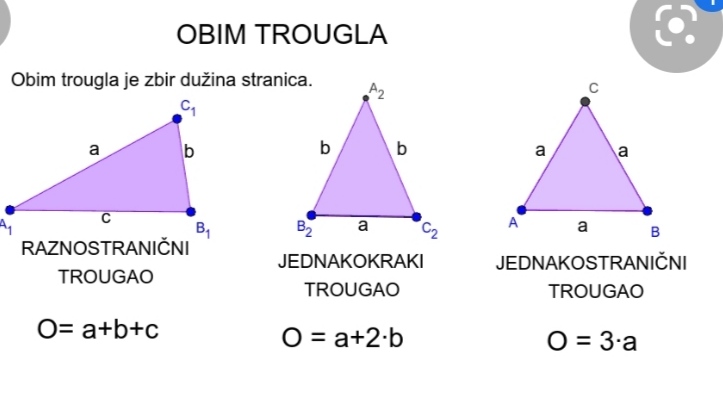 Domaći:Rad u udžbeniku,strane 88.89.90.i 91.